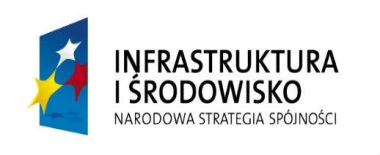 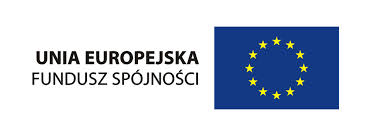 UMOWA NR ……/2015/WZÓRzawarta w dniu …………………… w Obornikach Śląskich w wyniku prowadzonego postępowanianr Znak sprawy: ZP.271.68.2015 w trybie zapytania ofertowego zgodnie z art. 4 ust. 8 ustawy z dnia 29 stycznia2004r. Prawo zamówień publicznych (Dz. U. z 2013 r., poz. 907, z późn. zm.)pomiędzy:Gminą Oborniki Śląskie, ul. Trzebnicka 1, 55-120 Oborniki Śląskie, NIP: 915-16-05-065reprezentowaną przez:Arkadiusza Poprawę - Burmistrza Obornik Śląskich,przy kontrasygnacie Agaty Pienio - Skarbnika Gminy Oborniki Śląskie,zwanego dalej Zamawiającym,a:………………………………………….……..reprezentowanym przez :- ………………………………………….……zwanym/-ą dalej Wykonawcązostała zawarta umowa o następującej treści:W wyniku rozstrzygnięcia postępowania o zamówienie publiczne pozaustawowe przeprowadzonew trybie zapytania ofertowego na podstawie art. 4 pkt 8 ustawy z dnia 29 stycznia 2004 roku Prawozamówień publicznych (tj. Dz. U. z 2013 r., poz. 907 z późn. zm.), strony postanawiają:§ 1Wykonawca zobowiązuje się do wykonania przedmiotu zamówienia:„Publikacja promocyjnego artykułu prasowego nt. projektu: Budowa kanalizacji sanitarnej i deszczowej w Obornikach Śląskich w ramach projektu „Czysta woda w Gminie Oborniki Śląskie” – etap I, nr POIS 01.01.00-00-074/13”Zadanie I / Zadanie II (niepotrzebne skreślić)- w cenie …………. zł netto(słownie netto: ………………………………………………………..…………………….…………)- w cenie ………….. zł brutto(słownie brutto: …………………………………    ……………………………………………….…)- podatek VAT ………….. zł (słownie podatek VAT:…………………………………………… ……………………………….…)§ 2Osobą upoważnioną do kontaktu z Wykonawcami jest:ze strony Wykonawcy:- ………………………………………………….- e-mail: ……………………………………….§ 31. Zapłata za wykonanie zlecenia będzie dokonana jednorazowo, po protokolarnym potwierdzeniu wykonania zamówienia podpisanego przez obie strony i przedłożeniu prawidłowo wystawionej faktury.2. Termin zapłaty wynosi 7 dni od daty otrzymania faktury.3. Zapłata wynagrodzenia należnego Wykonawcy dokonywana będzie na rachunek bankowy,numer konta: ……………………………………………………………………...§ 4Strony ustalają, że przedmiot umowy określony w § 1 ust. 1 umowy zostanie wykonany w terminie do23 grudnia 2015 r.§ 5Zmiana postanowień umowy dla swojej ważności wymaga formy pisemnej i potwierdzenia przyjęciajej przez obie strony umowy.§ 61. W sprawach nie uregulowanych niniejszą umową mają zastosowania przepisy Kodeksu Cywilnego.2. Wykonawca zobowiązany jest do niezwłocznego informowania Zamawiającego o każdej zmianieadresu siedziby i o każdej innej zmianie w działalności mogącej mieć wpływ na realizacje umowy.W przypadku niedopełnienia tego obowiązku Wykonawcę będą obciążać ewentualne koszty i skutkiprawne mogące powstać wskutek zaniechania.3. Ewentualne spory wynikłe z wykonywania niniejszej umowy rozstrzygać będą właściwe dlaZamawiającego sądy powszechne.4. Umowę niniejszą sporządzono w dwóch jednobrzmiących egzemplarzach, po jednym dla każdejze stron.ZAMAWIAJĄCY								 WYKONAWCA.........................................						 ...........................................Załączniki do umowy:Załącznik nr 1 – Oferta wykonawcyKatarzyna Jarczewska tel. (071) 310 35 19 wew. 420 e-mail: kasiajarczewska@onet.eu